Višješolski študijski programAVTOSERVISNI MENEDŽMENT1. LetnikVAJA 10KOTI PODVOZJA - OPTIKAMerilne metode in naprave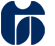 ŠOLSKI CENTER CELJEVišja strokovna šolaPot na Lavo 22, 3000, CeljeFebruar 2016Slike predloga pravilne izvedbe meritve kotov geometrije vozilaSlike pritrditev merilnih glav na platišča vozila.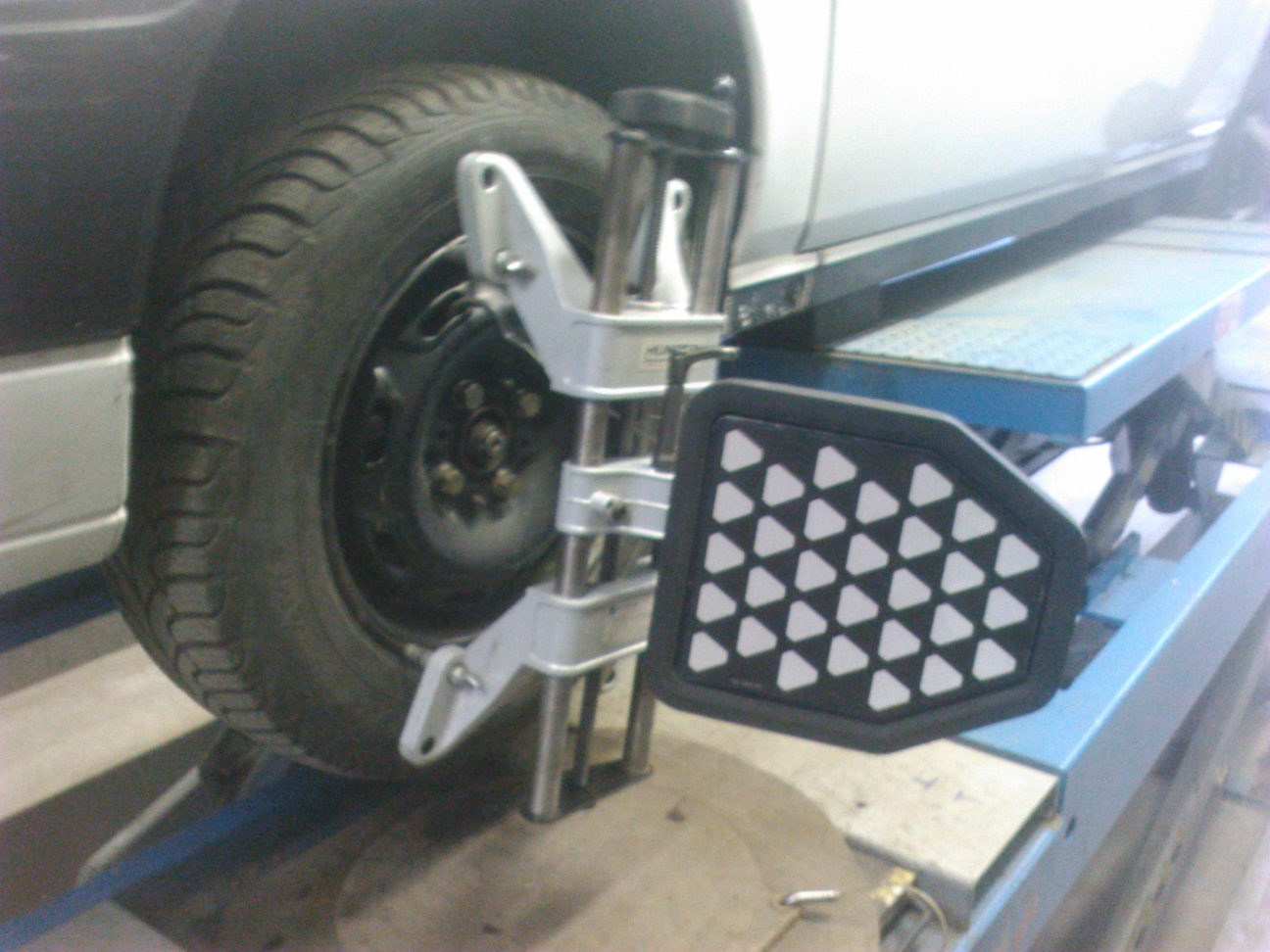 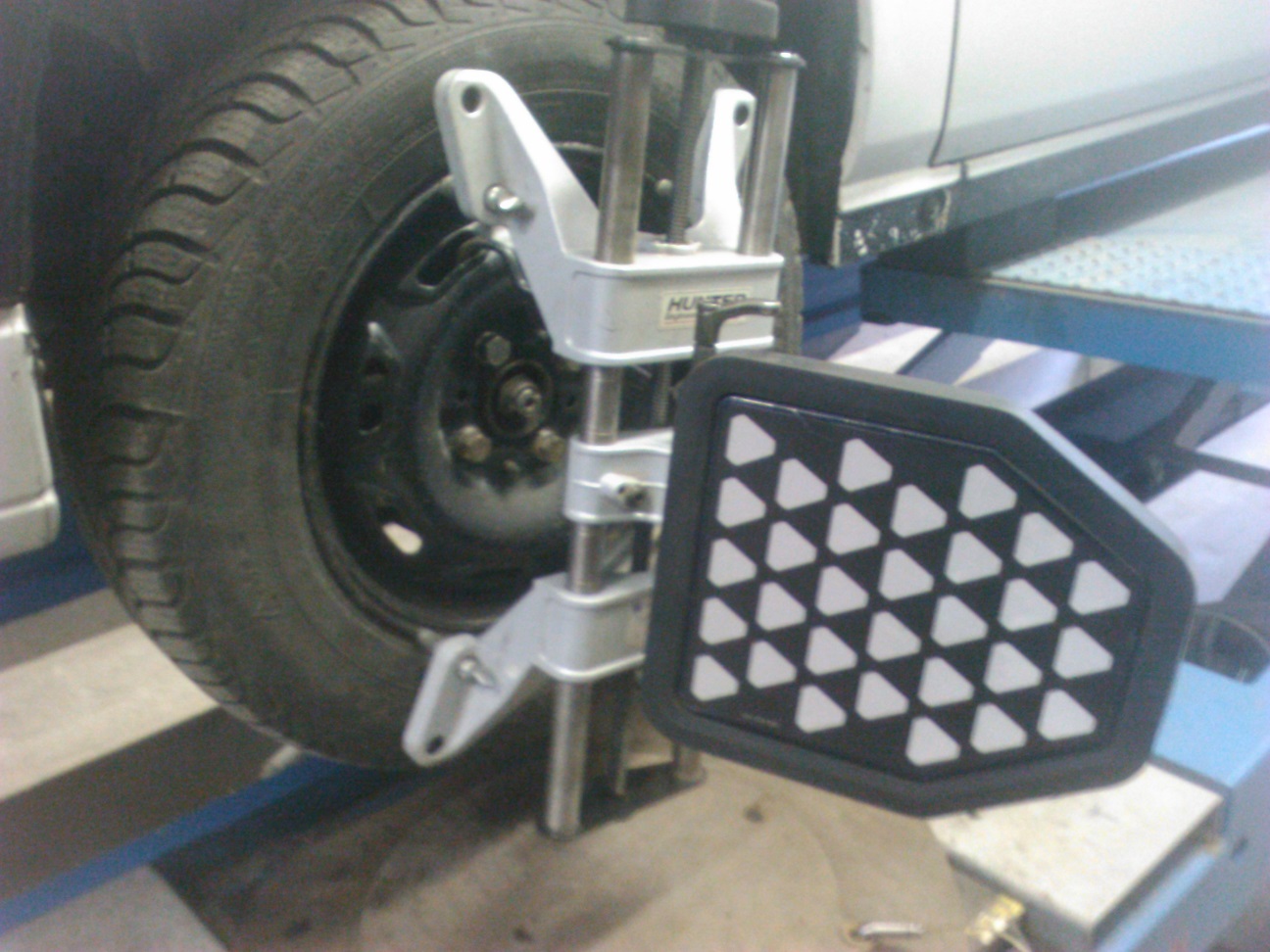 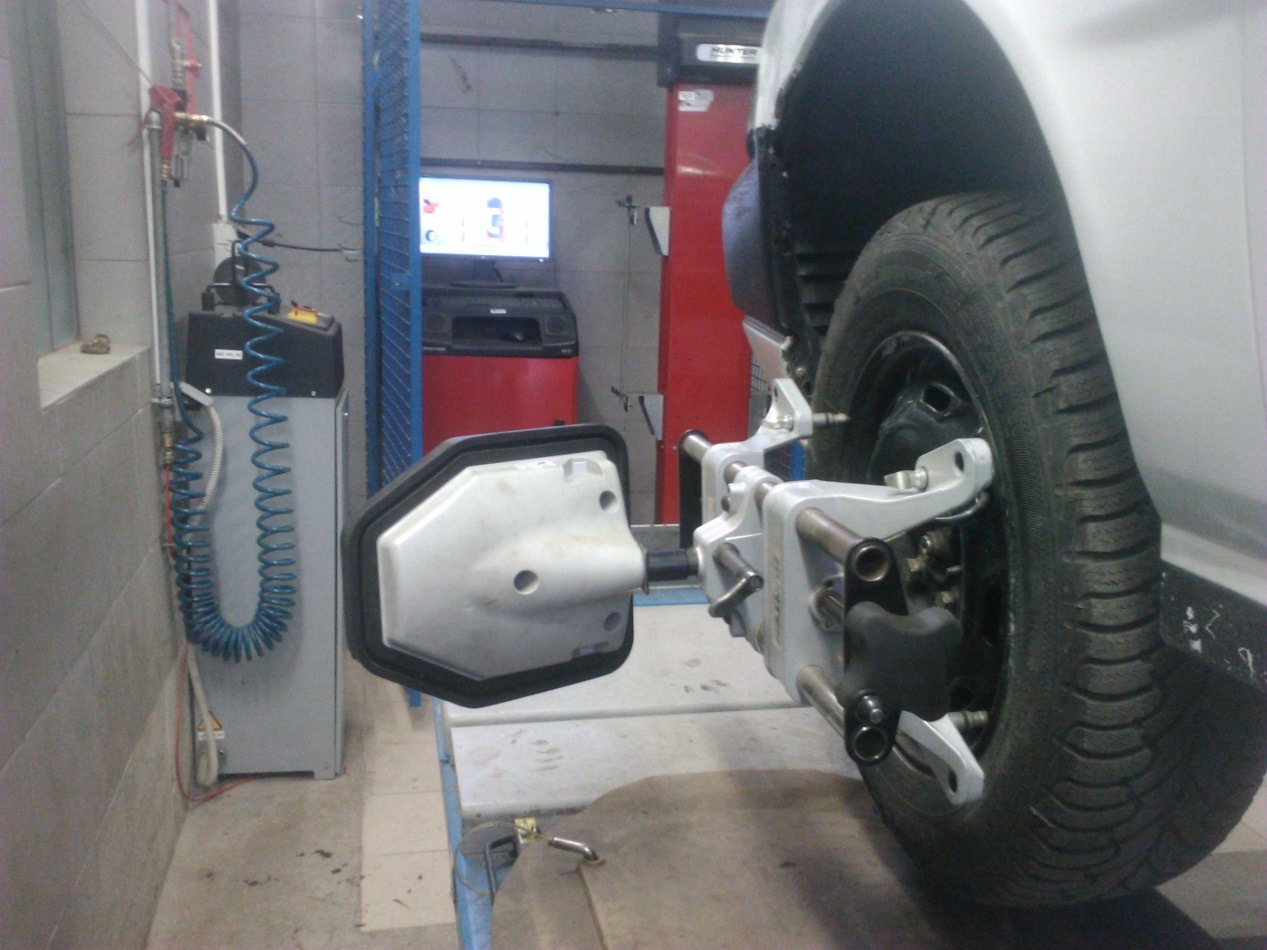 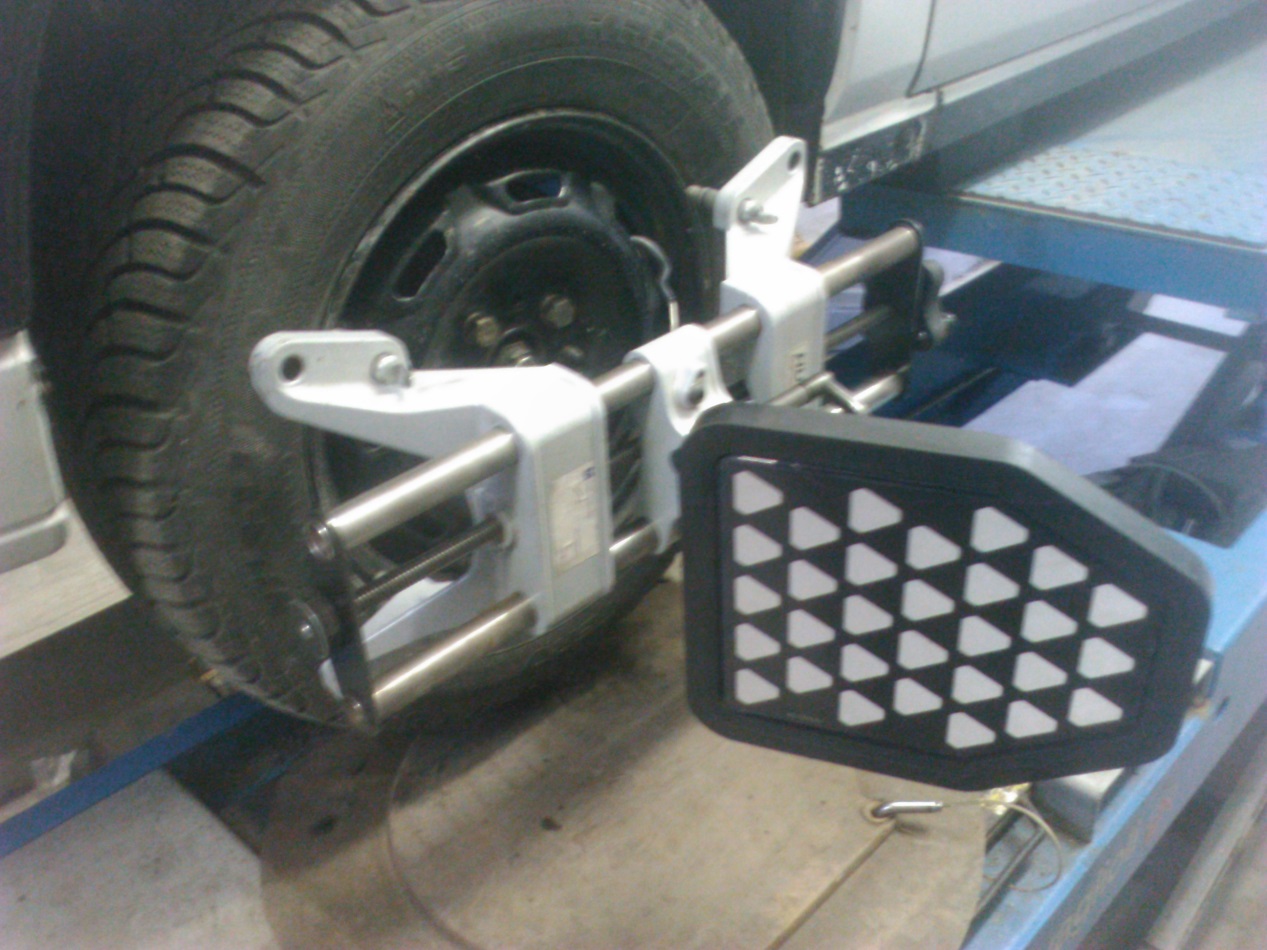 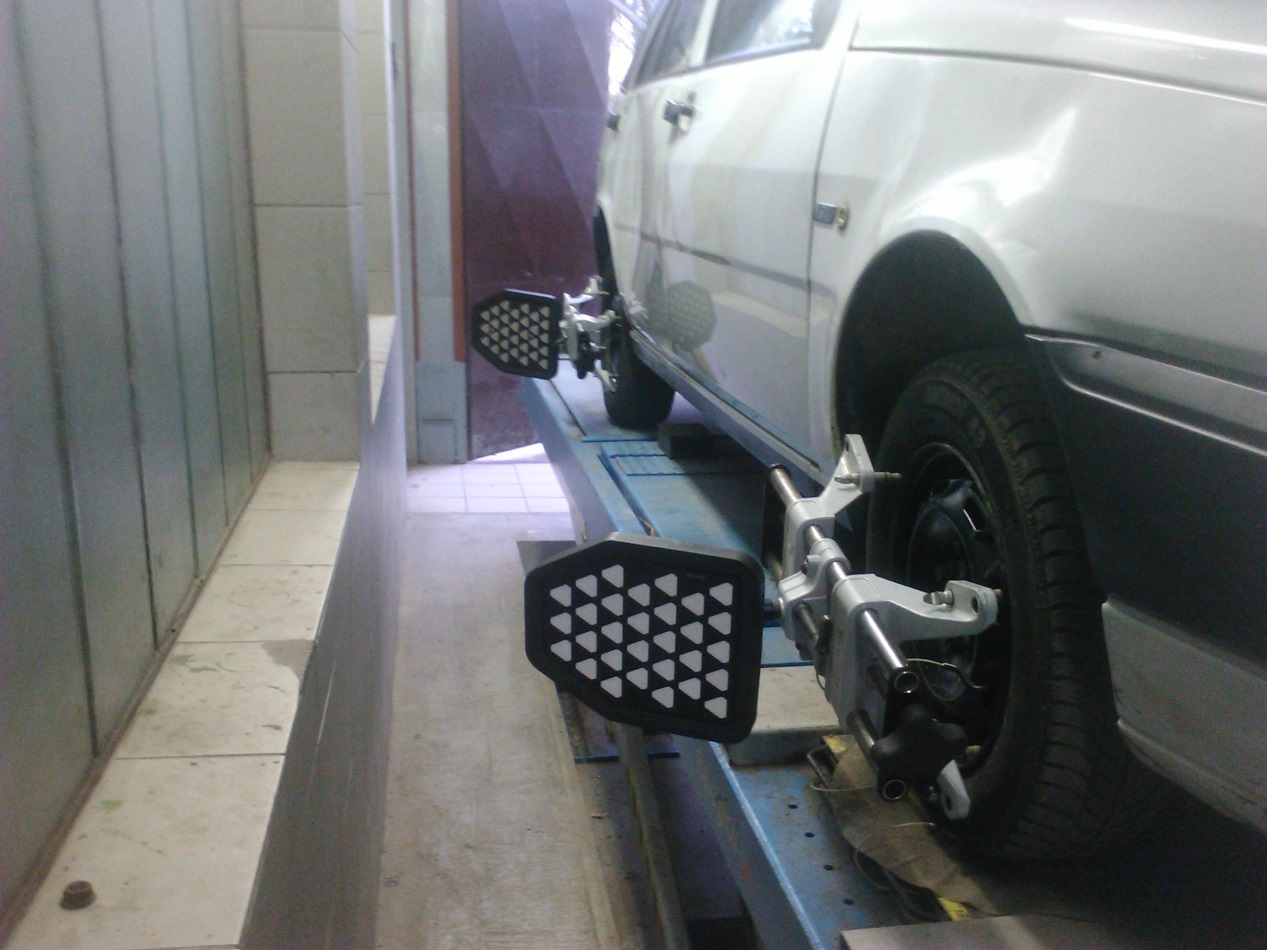 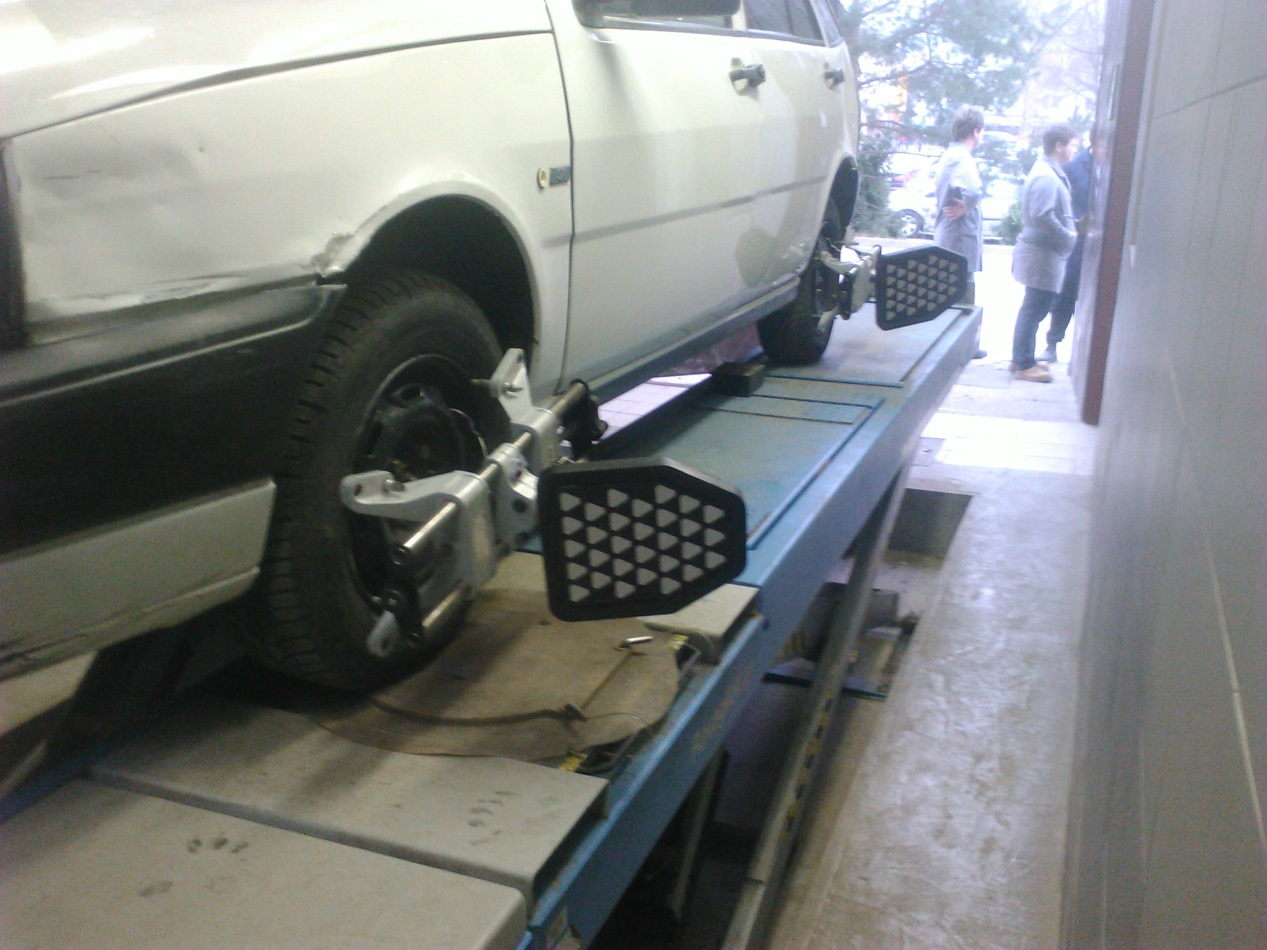 Izvedba meritveMeritev se izvaja na napravi, ki je brezžično povezana z laserskimi merilniki, ki so nameščeni na posameznih kolesih. Samostojna enota, na kateri je nameščena programska oprema za izvedbo meritve, uporabnika vodi skozi postopek izbire tipa motornega vozila, izvedbo meritve in primerjave rezultatov meritve z vnaprej vnešenimi industrijskimi nastavitvami stekanja koles za posamezni tip avtomobila.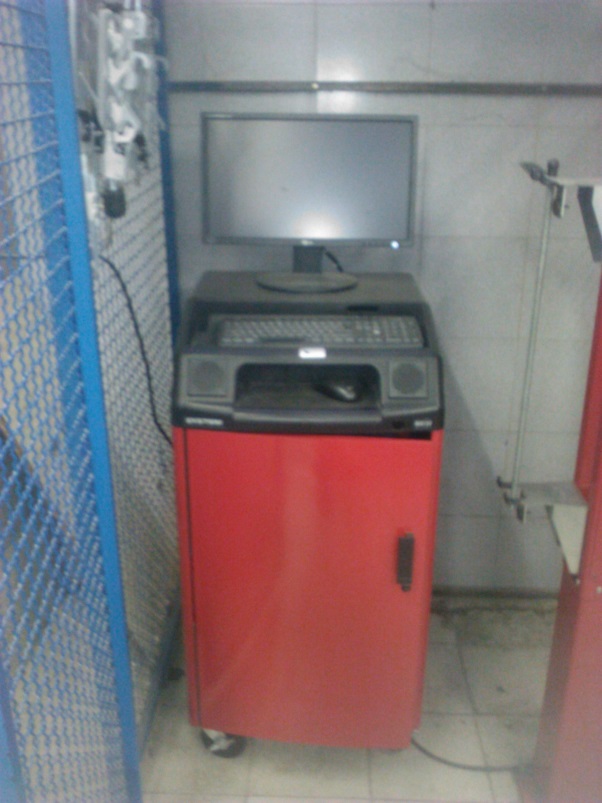 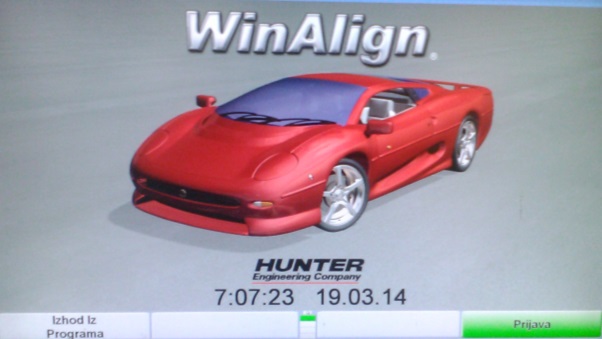 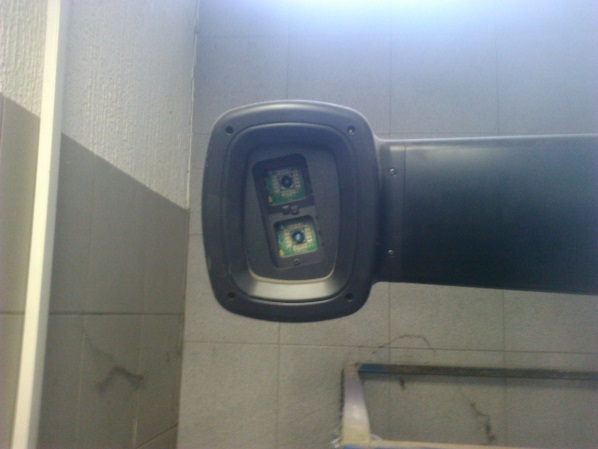 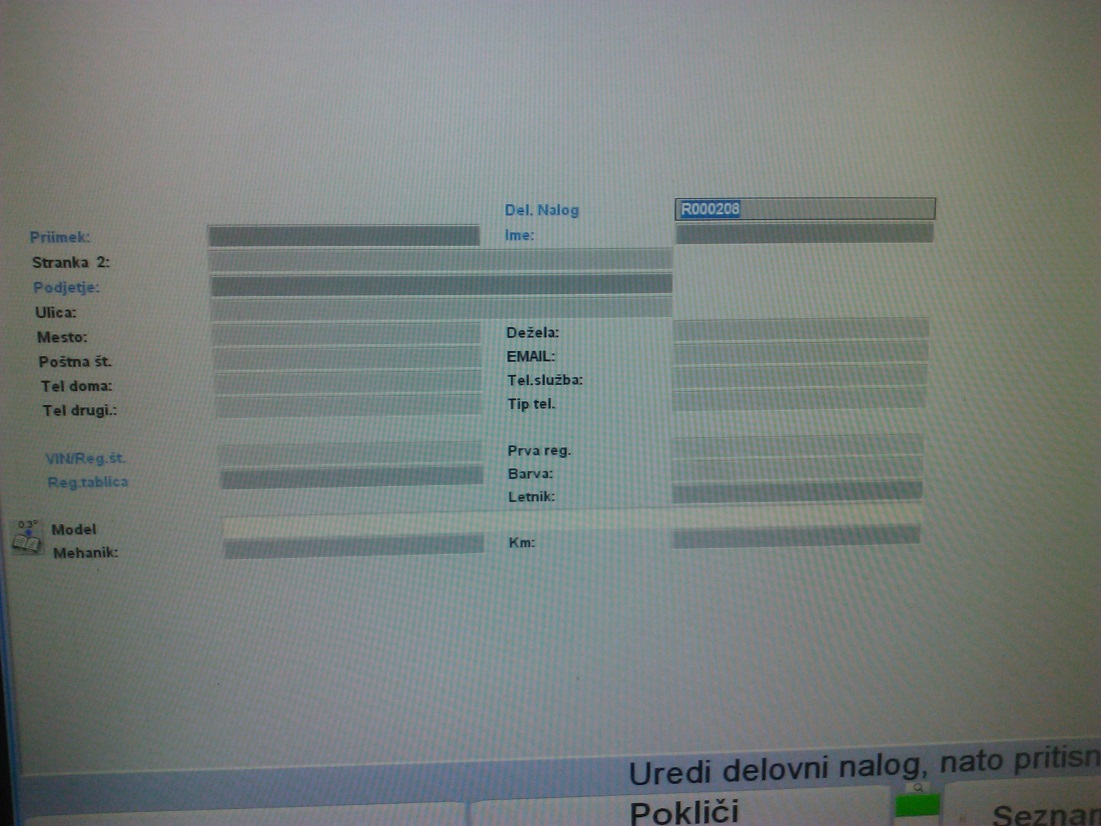 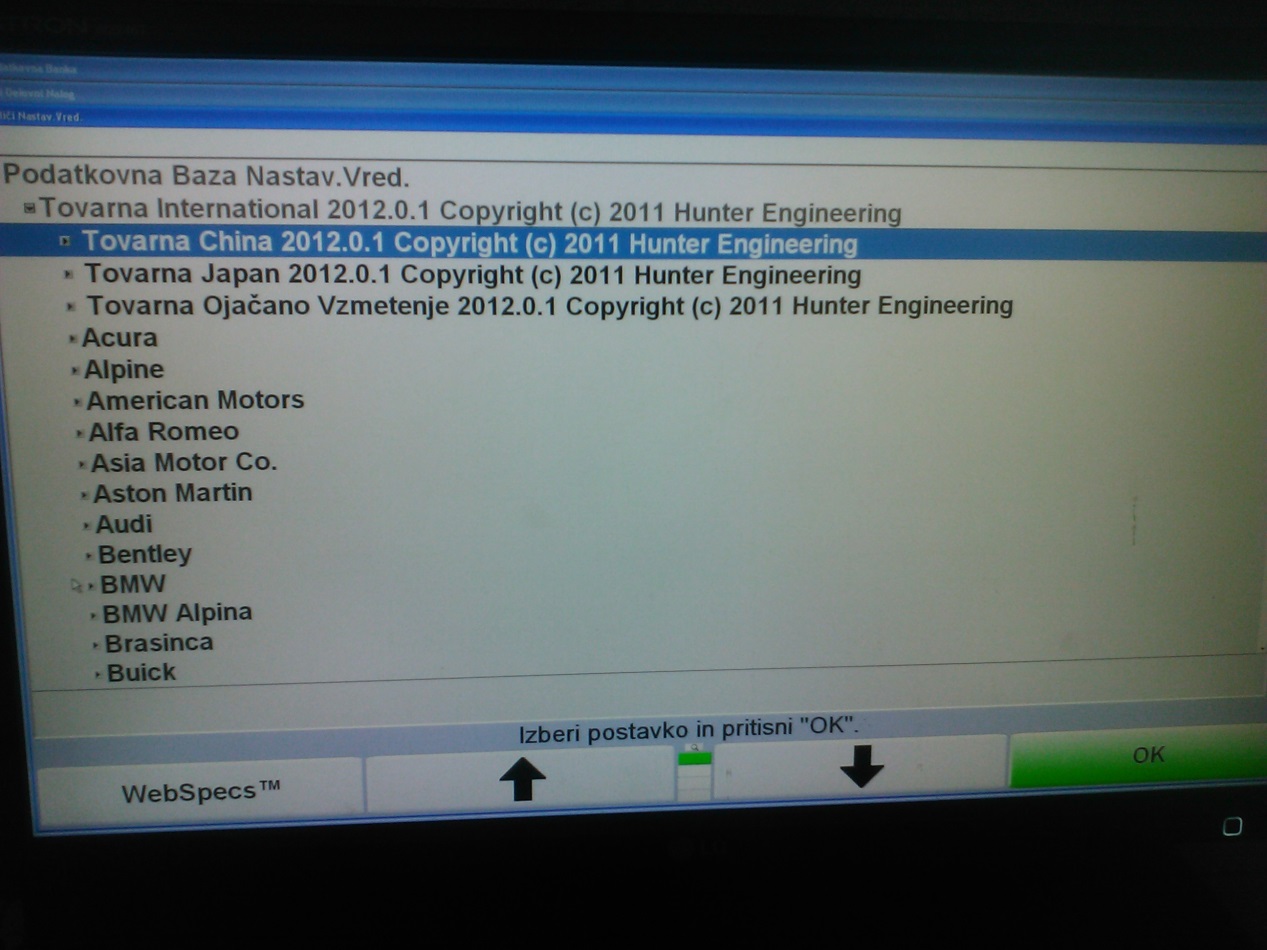 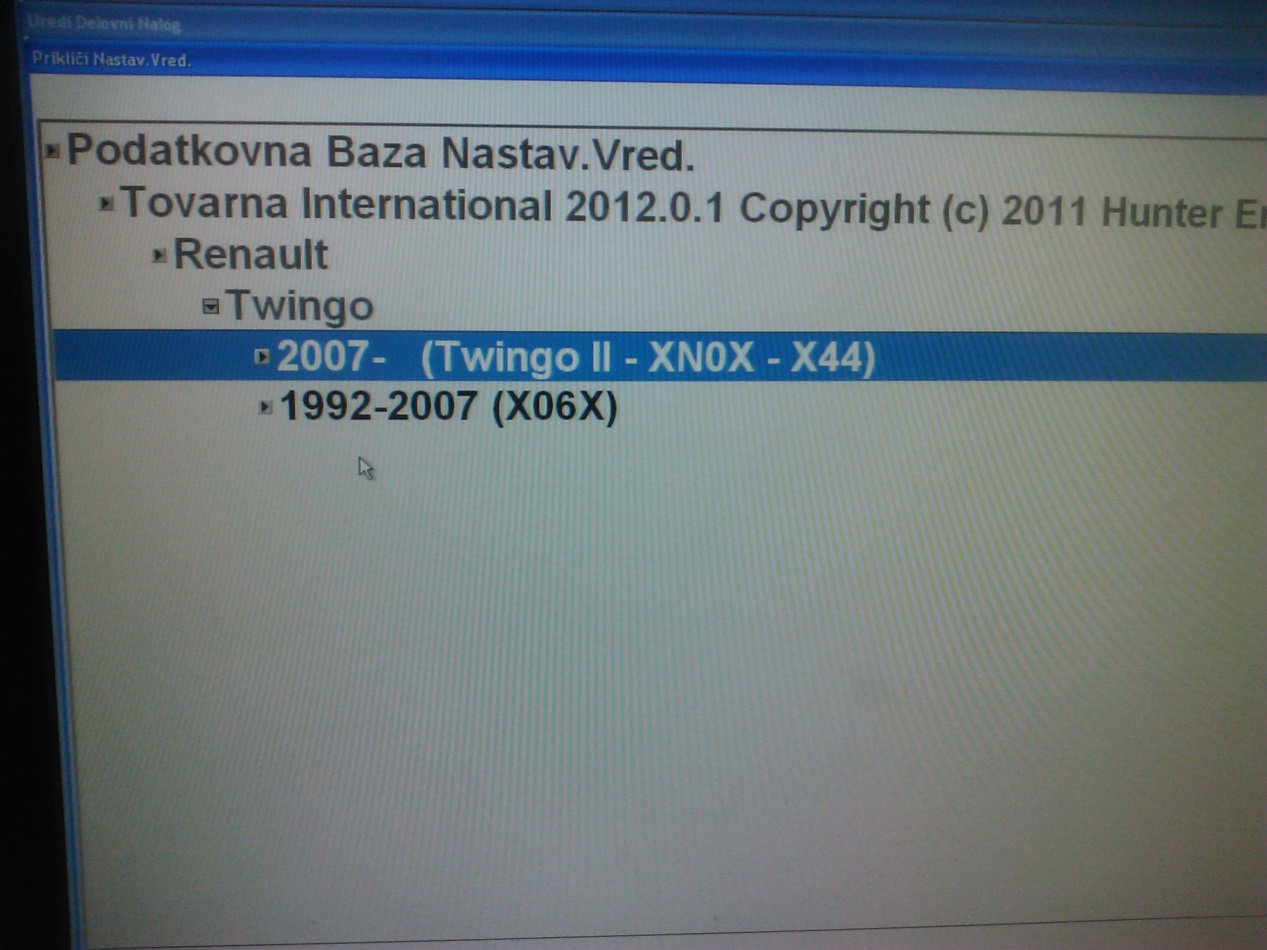 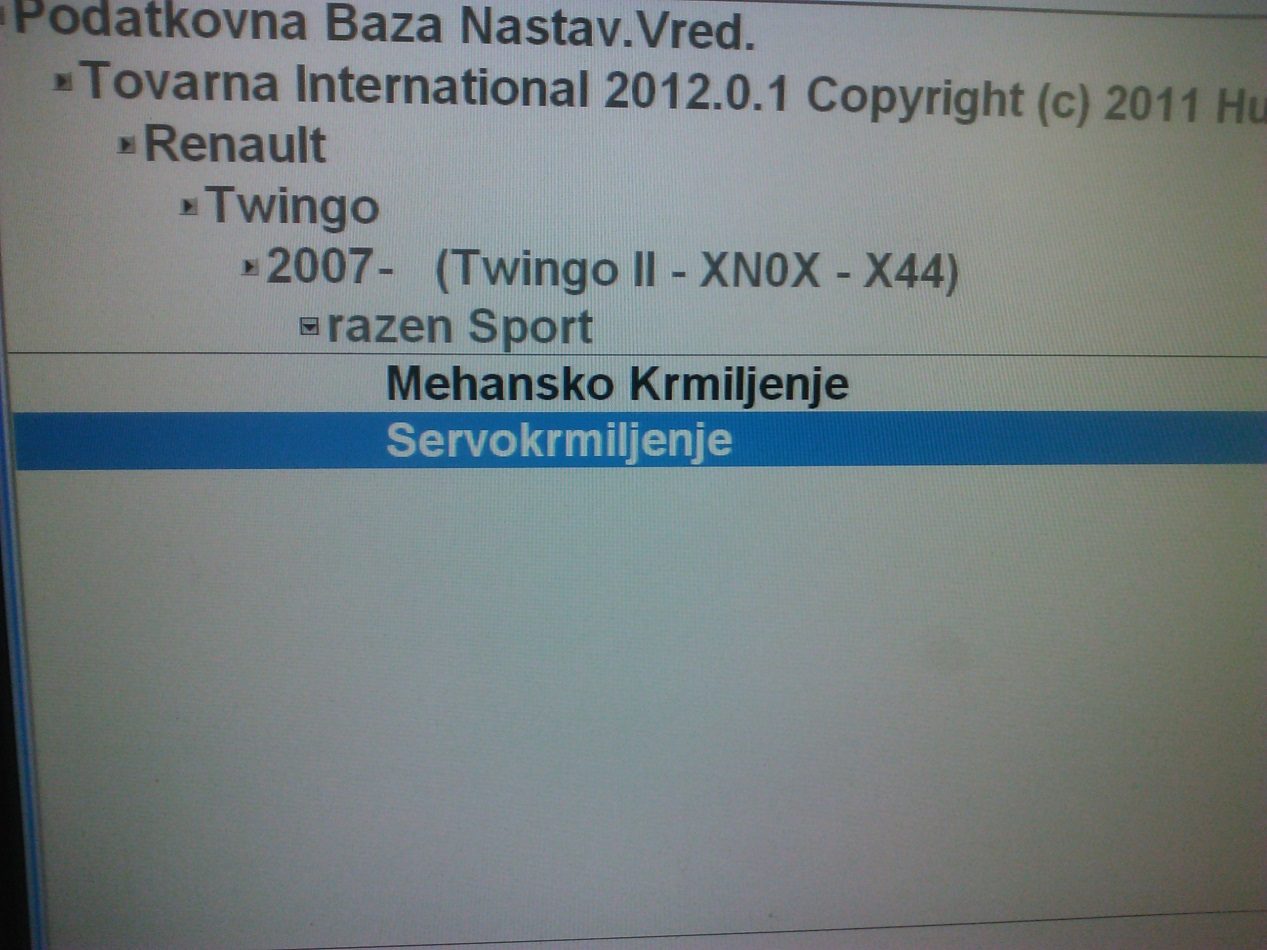 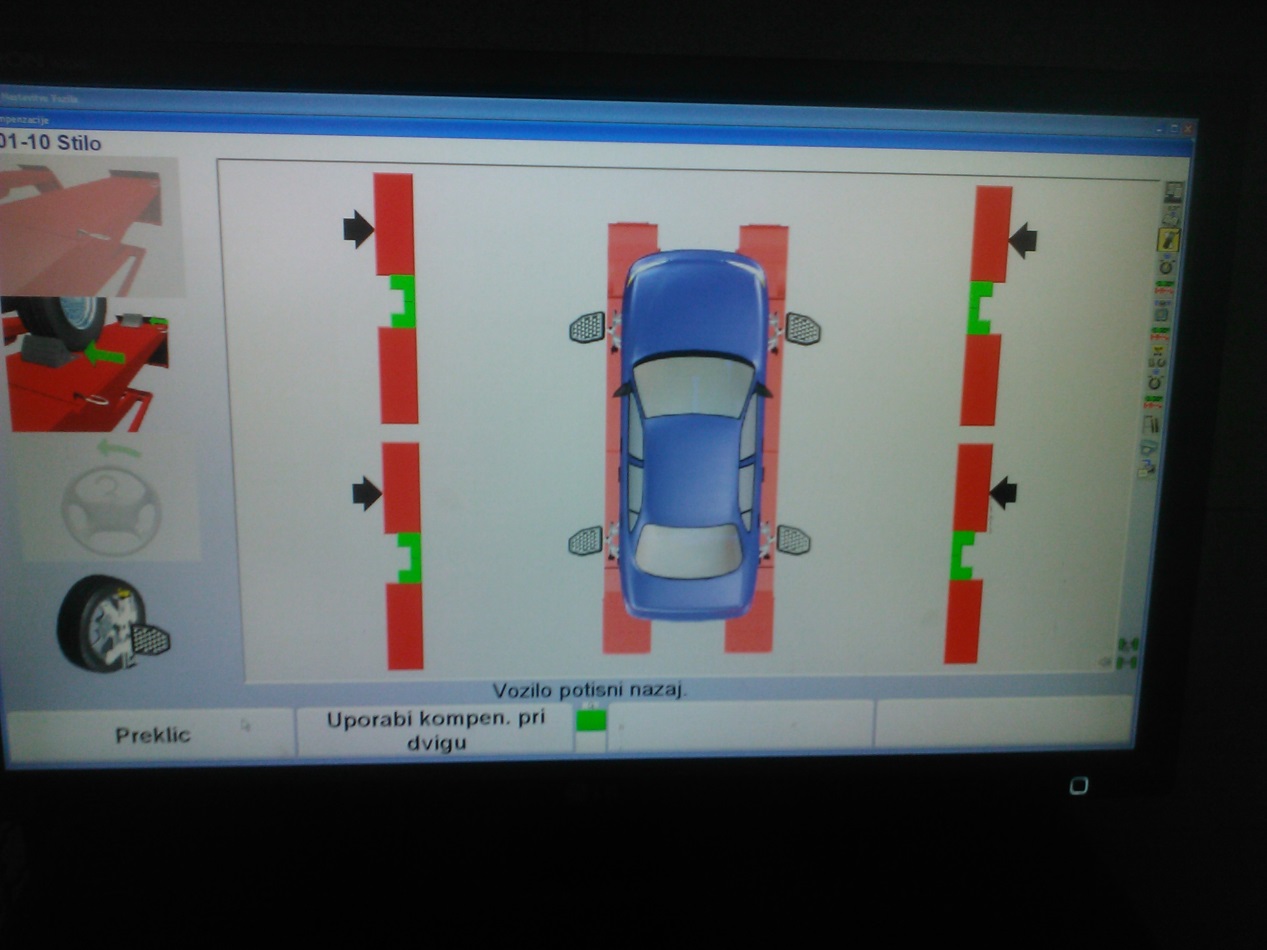 